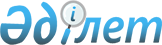 О внесении изменений в решение Тюлькубасского районного маслихата от 21 декабря 2018 года № 34/1-06 "О районном бюджете на 2019-2021 годы"
					
			С истёкшим сроком
			
			
		
					Решение Тюлькубасского районного маслихата Туркестанской области от 17 апреля 2019 года № 38/1-06. Зарегистрировано Департаментом юстиции Туркестанской области 23 апреля 2019 года № 4991. Прекращено действие в связи с истечением срока
      В соответствии с пунктом 5 статьи 109 Бюджетного кодекса Республики Казахстан от 4 декабря 2008 года, подпунктом 1) пункта 1 статьи 6 Закона Республики Казахстан от 23 января 2001 года "О местном государственном управлении и самоуправлении в Республике Казахстан" и решением Туркестанского областного маслихата от 5 апреля 2019 года № 37/376-VІ "О внесении изменений и дополнений в решение Туркестанского областного маслихата 12 декабря 2018 года № 33/347-VІ "Об областном бюджете на 2019-2021 годы", зарегистрировано в Реестре государственной регистрации нормативных правовых актов за № 4966, Тюлькубасский районный маслихат РЕШИЛ:
      1. Внести в решение Тюлькубасского районного маслихата от 21 декабря 2018 года № 34/1-06 "О районном бюджете на 2019-2021 годы" (зарегистрировано в Реестре государственной регистрации нормативных правовых актов за № 4848, опубликовано 28 декабря 2018 года в газете "Шамшырак" и в эталонном контрольном банке нормативных правовых актов Республики Казахстан в электронном виде 14 января 2019 года) следующие изменения:
      пункт 1 изложить в следующей редакции:
      "1. Утвердить районный бюджет Тюлькубасского района на 2019-2021 годы, согласно приложениям 1, 2 и 3 соответственно, в том числе на 2019 год в следующих объемах:
      1) доходы – 17165246 тысяч тенге,
      налоговым поступлениям –2333380 тысяч тенге;
      неналоговым поступлениям – 13641 тысяч тенге;
      поступления от продажи основного капитала – 20087 тысяч тенге;
      поступлениям трансфертов – 14798138 тысяч тенге;
      2) затраты – 17210796 тысяч тенге;
      3) чистое бюджетное кредитование – -17223 тысяч тенге,
      бюджетные кредиты – 7575 тысяч тенге;
      погашение бюджетных кредитов – 24798 тысяч тенге;
      4) сальдо по операциям с финансовыми активами – 0,
      приобретение финансовых активов – 0;
      поступление от продажи финансовых активов государства – 0;
      5) дефицит бюджета – -28327 тысяч тенге;
      6) финансирование дефицита бюджета – 28327 тысяч тенге,
      поступления займов – 7575 тысяч тенге;
      погашение займов – 24798 тысяч тенге;
      используемые остатки бюджетных средств – 45550 тысяч тенге.".
      2. Учесть, что в районном бюджете на 2019 год предусмотрены целевые текущие трансферты бюджетам районного значения, села, поселка, сельского округа, в том числе:
      на повышение заработной платы отдельных категорий гражданских служащих, работников организаций, содержащихся за счет средств государственного бюджета, работников казенных предприятий в связи с изменением размера минимальной заработной платы;
      Распределение указанных трансфертов бюджетам районного значения, села, поселка, сельского округа осуществляется на основании постановления акимата района.
      Приложения 1 к указанному решению изложить в новой редакции согласно приложениям 1 к настоящему решению.
      3. Государственному учреждению "Аппарат Тюлькубасского районного маслихата" в установленном законодательством Республики Казахстан порядке обеспечить:
      1) государственную регистрацию настоящего решения в территориальном органе юстиции;
      2) в течение десяти календарных дней со дня государственной регистрации настоящего решения маслихата направление его копии в бумажном и электронном виде на казахском и русском языках в Республиканское государственное предприятие на праве хозяйственного ведения "Республиканский центр правовой информации" для официального опубликования и включения в Эталонный контрольный банк нормативных правовых актов Республики Казахстан;
      3) в течение календарных дней после государственной регистрации настоящего решения направление его копии на офиациальное опубликование в периодические печатные издания, распространяемых на территории Тюлькубасского района;
      4) размещение настоящего решения на интернет-ресурсе Тюлькубасского районного маслихата после его официального опубликования.
      3. Настоящее решение вводится в действие с 1 января 2019 года. Тюлькубасский районный бюджет на 2019 год
					© 2012. РГП на ПХВ «Институт законодательства и правовой информации Республики Казахстан» Министерства юстиции Республики Казахстан
				
      Председатель сессии

      районного маслихата

Е. Сартбаев

      Секретарь районного маслихата

С. Сейсенбаев
Приложение 1
к решению Тюлькубасского
районного маслихата
от 17 апреля 2019 года
№ 38/1-06Приложение 1
к решению Тюлькубасского
районного маслихата
от 21 декабря 2018 года
№ 34/1-06
Категория
Класс
Подкласс
Подкласс
Наименование
Сумма, тысяч тенге
1
1
1
1
2
3
1. Доходы
17 165 246
1
Налоговые поступления
2 333 380
01
Подоходный налог
326 433
2
2
Индивидуальный подоходный налог
326 433
03
Социальный налог
352 695
1
1
Социальный налог
352 695
04
Hалоги на собственность
1 505 475
1
1
Hалоги на имущество
1 500 975
3
3
Земельный налог
0
5
5
Единый земельный налог
4 500
05
Внутренние налоги на товары, работы и услуги
132 461
2
2
Акцизы
105 055
3
3
Поступления за использование природных и других ресурсов
6 190
4
4
Сборы за ведение предпринимательской и профессиональной деятельности
20 847
5
5
Налог на игорный бизнес
369
07
Прочие налоги
566
1
1
Прочие налоги
566
08
Обязательные платежи, взимаемые за совершение юридически значимых действий и (или) выдачу документов уполномоченными на то государственными органами или должностными лицами
15 750
1
1
Государственная пошлина
15 750
2
Неналоговые поступления
13 641
01
Доходы от государственной собственности
9 032
3
3
Дивиденды на государственные пакеты акций, находящиеся в государственной собственности
602
5
5
Доходы от аренды имущества, находящегося в государственной собственности 
8 414
9
9
Прочие доходы от государственной собственности
16
06
Прочие неналоговые поступления
4 609
1
1
Прочие неналоговые поступления
4 609
3
Поступления от продажи основного капитала
20 087
01
Продажа государственного имущества, закрепленного за государственными учреждениями
5 087
1
1
Продажа государственного имущества, закрепленного за государственными учреждениями
5 087
03
Продажа земли и нематериальных активов
15 000
1
1
Продажа земли
15 000
4
Поступления трансфертов 
14 798 138
02
Трансферты из вышестоящих органов государственного управления
14 798 138
2
2
Трансферты из областного бюджета
14 798 138
Функциональная группа Найменование
Функциональная группа Найменование
Функциональная группа Найменование
Функциональная группа Найменование
Функциональная группа Найменование
Сумма, тысяч тенге
Функциональная подпрограмма
Функциональная подпрограмма
Функциональная подпрограмма
Функциональная подпрограмма
Сумма, тысяч тенге
Администратор бюджетных программ
Администратор бюджетных программ
Администратор бюджетных программ
Сумма, тысяч тенге
Программа
Программа
Сумма, тысяч тенге
1
1
1
1
2
3
2. Затраты
17 210 796
01
Государственные услуги общего характера
309 941
1
Представительные, исполнительные и другие органы, выполняющие общие функции государственного управления
201 048
112
Аппарат маслихата района (города областного значения)
29 047
001
Услуги по обеспечению деятельности маслихата района (города областного значения)
27 087
003
Капитальные расходы государственного органа 
1 960
122
Аппарат акима района (города областного значения)
172 001
001
Услуги по обеспечению деятельности акима района (города областного значения)
156 201
003
Капитальные расходы государственного органа 
15 800
2
Финансовая деятельность
2 542
459
Отдел экономики и финансов района (города областного значения)
2 542
003
Проведение оценки имущества в целях налогообложения
2 542
9
Прочие государственные услуги общего характера
106 351
458
Отдел жилищно-коммунального хозяйства, пассажирского транспорта и автомобильных дорог района (города областного значения)
42 290
001
Услуги по реализации государственной политики на местном уровне в области жилищно-коммунального хозяйства, пассажирского транспорта и автомобильных дорог 
42 090
013
Капитальные расходы государственного органа 
200
459
Отдел экономики и финансов района (города областного значения)
55 102
001
Услуги по реализации государственной политики в области формирования и развития экономической политики, государственного планирования, исполнения бюджета и управления коммунальной собственностью района (города областного значения)
53 148
015
Капитальные расходы государственного органа
1 954
472
Отдел строительства, архитектуры и градостроительства района (города областного значения)
8 959
040
Развитие объектов государственных органов
8 959
02
Оборона
84 822
1
Военные нужды
19 926
122
Аппарат акима района (города областного значения)
19 926
005
Мероприятия в рамках исполнения всеобщей воинской обязанности
19 926
2
Организация работы по чрезвычайным ситуациям
64 896
122
Аппарат акима района (города областного значения)
64 896
006
Предупреждение и ликвидация чрезвычайных ситуаций масштаба района (города областного значения)
51 926
007
Мероприятия по профилактике и тушению степных пожаров районного (городского) масштаба, а также пожаров в населенных пунктах, в которых не созданы органы государственной противопожарной службы
12 970
03
Общественный порядок, безопасность, правовая, судебная, уголовно-исполнительная деятельность
55 704
9
Прочие услуги в области общественного порядка и безопасности
55 704
458
Отдел жилищно-коммунального хозяйства, пассажирского транспорта и автомобильных дорог района (города областного значения)
55 704
021
Обеспечение безопасности дорожного движения в населенных пунктах
55 704
04
Образование
10 979 281
1
Дошкольное воспитание и обучение
1 636 492
464
Отдел образования района (города областного значения)
1 631 292
040
Реализация государственного образовательного заказа в дошкольных организациях образования
1 631 292
472
Отдел строительства, архитектуры и градостроительства района (города областного значения)
5 200
037
Строительство и реконструкция объектов дошкольного воспитания и обучения
5 200
2
Начальное, основное среднее и общее среднее образование
8 908 086
464
Отдел образования района (города областного значения)
6 773 839
003
Общеобразовательное обучение
6 683 417
006
Дополнительное образование для детей
90 422
472
Отдел строительства, архитектуры и градостроительства района (города областного значения)
2 134 247
022
Строительство и реконструкция объектов начального, основного среднего и общего среднего образования
2 134 247
9
Прочие услуги в области образования
434 703
464
Отдел образования района (города областного значения)
434 703
001
Услуги по реализации государственной политики на местном уровне в области образования 
18 715
005
Приобретение и доставка учебников, учебно-методических комплексов для государственных учреждений образования района (города областного значения)
370 421
015
Ежемесячная выплата денежных средств опекунам (попечителям) на содержание ребенка-сироты (детей-сирот), и ребенка (детей), оставшегося без попечения родителей
26 553
022
Выплата единовременных денежных средств казахстанским гражданам, усыновившим (удочерившим) ребенка (детей)-сироту и ребенка (детей), оставшегося без попечения родителей
974
067
Капитальные расходы подведомственных государственных учреждений и организаций
18 040
06
Социальная помощь и социальное обеспечение
792 759
1
Социальное обеспечение
209 277
451
Отдел занятости и социальных программ района (города областного значения)
207 452
005
Государственная адресная социальная помощь
207 452
464
Отдел образования района (города областного значения)
1 825
030
Содержание ребенка (детей), переданного патронатным воспитателям
1 825
2
Социальная помощь
541 621
451
Отдел занятости и социальных программ района (города областного значения)
541 621
002
Программа занятости
159 552
004
Оказание социальной помощи на приобретение топлива специалистам здравоохранения, образования, социального обеспечения, культуры, спорта и ветеринарии в сельской местности в соответствии с законодательством Республики Казахстан
19 295
006
Оказание жилищной помощи
3 226
007
Социальная помощь отдельным категориям нуждающихся граждан по решениям местных представительных органов
70 507
010
Материальное обеспечение детей-инвалидов, воспитывающихся и обучающихся на дому
6 469
015
Территориальные центры социального обслуживания пенсионеров и инвалидов
87 668
017
Обеспечение нуждающихся инвалидов обязательными гигиеническими средствами и предоставление услуг специалистами жестового языка, индивидуальными помощниками в соответствии с индивидуальной программой реабилитации инвалида
134 992
023
Обслуживание центр занятости
59 912
9
Прочие услуги в области социальной помощи и социального обеспечения
41 861
451
Отдел занятости и социальных программ района (города областного значения)
41 861
001
Услуги по реализации государственной политики на местном уровне в области обеспечения занятости и реализации социальных программ для населения
38 338
011
Оплата услуг по зачислению, выплате и доставке пособий и других социальных выплат
847
021
Капитальные расходы государственного органа 
960
067
Капитальные расходы подведомственных государственных учреждений и организаций
1 716
07
Жилищно-коммунальное хозяйство
542 170
1
Жилищное хозяйство
410 628
472
Отдел строительства, архитектуры и градостроительства района (города областного значения)
410 628
003
Проектирование и (или) строительство, реконструкция жилья коммунального жилищного фонда
359 904
004
Проектирование, развитие и (или) обустройство инженерно-коммуникационной инфраструктуры
41 615
098
Приобретение жилья коммунального жилищного фонда
9 109
2
Коммунальное хозяйство
48 418
458
Отдел жилищно-коммунального хозяйства, пассажирского транспорта и автомобильных дорог района (города областного значения)
45 418
012
Функционирование системы водоснабжения и водоотведения
37 418
058
Развитие системы водоснабжения и водоотведения в сельских населенных пунктах
8 000
472
Отдел строительства, архитектуры и градостроительства района (города областного значения)
3 000
007
Развитие благоустройства городов и населенных пунктов
3 000
3
Благоустройство населенных пунктов
83 124
458
Отдел жилищно-коммунального хозяйства, пассажирского транспорта и автомобильных дорог района (города областного значения)
83 124
015
Освещение улиц населенных пунктов
36 124
016
Обеспечение санитарии населенных пунктов
23 000
018
Благоустройство и озеленение населенных пунктов
24 000
08
Культура, спорт, туризм и информационное пространство
897 114
1
Деятельность в области культуры
169 527
455
Отдел культуры и развития языков района (города областного значения)
157 915
003
Поддержка культурно-досуговой работы
157 915
472
Отдел строительства, архитектуры и градостроительства района (города областного значения)
11 612
011
Развитие объектов культуры
11 612
2
Спорт
307 361
465
Отдел физической культуры и спорта района (города областного значения)
303 899
001
Услуги по реализации государственной политики на местном уровне в сфере физической культуры и спорта
16 324
004
Капитальные расходы государственного органа 
172
005
Развитие массового спорта и национальных видов спорта 
268 362
006
Проведение спортивных соревнований на районном (города областного значения) уровне
6 227
007
Подготовка и участие членов сборных команд района (города областного значения) по различным видам спорта на областных спортивных соревнованиях
8 070
032
Капитальные расходы подведомственных государственных учреждений и организаций
4 744
472
Отдел строительства, архитектуры и градостроительства района (города областного значения)
3 462
008
Развитие объектов спорта 
3 462
3
Информационное пространство
90 992
455
Отдел культуры и развития языков района (города областного значения)
76 592
006
Функционирование районных (городских) библиотек
67 969
007
Развитие государственного языка и других языков народа Казахстана
8 623
456
Отдел внутренней политики района (города областного значения)
14 400
002
Услуги по проведению государственной информационной политики
14 400
4
Туризм
4 606
472
Отдел строительства, архитектуры и градостроительства района (города областного значения)
4 606
023
Развитие объектов туризма
4 606
9
Прочие услуги по организации культуры, спорта, туризма и информационного пространства
324 628
455
Отдел культуры и развития языков района (города областного значения)
268 900
001
Услуги по реализации государственной политики на местном уровне в области развития языков и культуры
12 599
010
Капитальные расходы государственного органа 
150
032
Капитальные расходы подведомственных государственных учреждений и организаций
256 151
456
Отдел внутренней политики района (города областного значения)
55 728
001
Услуги по реализации государственной политики на местном уровне в области информации, укрепления государственности и формирования социального оптимизма граждан
26 408
003
Реализация мероприятий в сфере молодежной политики
17 500
006
Капитальные расходы государственного органа 
270
032
Капитальные расходы подведомственных государственных учреждений и организаций
11 550
09
Топливно-энергетический комплекс и недропользование
80 710
1
Топливо и энергетика
70 210
458
Отдел жилищно-коммунального хозяйства, пассажирского транспорта и автомобильных дорог района (города областного значения)
70 210
019
Развитие теплоэнергетической системы
70 210
9
Прочие услуги в области топливно-энергетического комплекса и недропользования
10 500
458
Отдел жилищно-коммунального хозяйства, пассажирского транспорта и автомобильных дорог района (города областного значения)
10 500
036
Развитие газотранспортной системы
10 500
10
Сельское, водное, лесное, рыбное хозяйство, особо охраняемые природные территории, охрана окружающей среды и животного мира, земельные отношения
242 207
1
Сельское хозяйство
205 667
462
Отдел сельского хозяйства района (города областного значения)
32 937
001
Услуги по реализации государственной политики на местном уровне в сфере сельского хозяйства
32 687
006
Капитальные расходы государственного органа 
250
472
Отдел строительства, архитектуры и градостроительства района (города областного значения)
882
010
Развитие объектов сельского хозяйства
882
473
Отдел ветеринарии района (города областного значения)
171 848
001
Услуги по реализации государственной политики на местном уровне в сфере ветеринарии
21 248
003
Капитальные расходы государственного органа 
230
005
Обеспечение функционирования скотомогильников (биотермических ям) 
394
006
Организация санитарного убоя больных животных
4 608
007
Организация отлова и уничтожения бродячих собак и кошек
7 634
008
Возмещение владельцам стоимости изымаемых и уничтожаемых больных животных, продуктов и сырья животного происхождения
4 931
009
Проведение ветеринарных мероприятий по энзоотическим болезням животных
38 637
010
Проведение мероприятий по идентификации сельскохозяйственных животных
1 572
011
Проведение противоэпизоотических мероприятий
92 594
6
Земельные отношения
22 372
463
Отдел земельных отношений района (города областного значения)
22 372
001
Услуги по реализации государственной политики в области регулирования земельных отношений на территории района (города областного значения)
21 352
007
Капитальные расходы государственного органа 
1 020
9
Прочие услуги в области сельского, водного, лесного, рыбного хозяйства, охраны окружающей среды и земельных отношений
14 168
459
Отдел экономики и финансов района (города областного значения)
14 168
099
Реализация мер по оказанию социальной поддержки специалистов
14 168
11
Промышленность, архитектурная, градостроительная и строительная деятельность
56 029
2
Архитектурная, градостроительная и строительная деятельность
56 029
472
Отдел строительства, архитектуры и градостроительства района (города областного значения)
56 029
001
Услуги по реализации государственной политики в области строительства, архитектуры и градостроительства на местном уровне
51 529
015
Капитальные расходы государственного органа 
4 500
12
Транспорт и коммуникации
1 215 799
1
Автомобильный транспорт
1 213 525
458
Отдел жилищно-коммунального хозяйства, пассажирского транспорта и автомобильных дорог района (города областного значения)
1 213 525
023
Обеспечение функционирования автомобильных дорог
353 370
045
Капитальный и средний ремонт автомобильных дорог районного значения и улиц населенных пунктов
0
051
Реализация приоритетных проектов транспортной инфраструктуры
860 155
9
Прочие услуги в сфере транспорта и коммуникаций
2 274
458
Отдел жилищно-коммунального хозяйства, пассажирского транспорта и автомобильных дорог района (города областного значения)
2 274
024
Организация внутрипоселковых (внутригородских), пригородных и внутрирайонных общественных пассажирских перевозок
2 274
13
Прочие
925 194
3
Поддержка предпринимательской деятельности и защита конкуренции
34 358
469
Отдел предпринимательства района (города областного значения)
34 358
001
Услуги по реализации государственной политики на местном уровне в области развития предпринимательства и промышленности 
33 747
004
Капитальные расходы государственного органа 
611
9
Прочие
890 836
458
Отдел жилищно-коммунального хозяйства, пассажирского транспорта и автомобильных дорог района (города областного значения)
106 808
040
Реализация мер по содействию экономическому развитию регионов в рамках Программы "Развитие регионов" 
106 808
459
Отдел экономики и финансов района (города областного значения)
40 250
012
Резерв местного исполнительного органа района (города областного значения) 
16 050
026
Целевые текущие трансферты бюджетам города районного значения, села, поселка, сельского округа на повышение заработной платы отдельных категорий гражданских служащих, работников организаций, содержащихся за счет средств государственного бюджета, работников казенных предприятий в связи с изменением размера минимальной заработной платы
24 200
464
Отдел образования района (города областного значения)
475 552
096
Выполнение государственных обязательств по проектам государственно-частного партнерства
475 552
465
Отдел физической культуры и спорта района (города областного значения)
268 226
096
Выполнение государственных обязательств по проектам государственно-частного партнерства
268 226
14
Обслуживание долга
27
1
Обслуживание долга
27
459
Отдел экономики и финансов района (города областного значения)
27
021
Обслуживание долга местных исполнительных органов по выплате вознаграждений и иных платежей по займам из областного бюджета
27
15
Трансферты
1 029 039
1
Трансферты
1 029 039
459
Отдел экономики и финансов района (города областного значения)
1 029 039
006
Возврат неиспользованных (недоиспользованных) целевых трансфертов
1 012
024
Целевые текущие трансферты в вышестоящие бюджеты в связи с передачей функций государственных органов из нижестоящего уровня государственного управления в вышестоящий
408 620
038
Субвенция
619 407
3. Чистое бюджетное кредитование
-17 223
Бюджетные кредиты
7 575
10
Сельское, водное, лесное, рыбное хозяйство, особо охраняемые природные территории, охрана окружающей среды и животного мира, земельные отношения
7 575
1
Сельское хозяйство
7 575
459
Отдел экономики и финансов района (города областного значения)
7 575
018
Бюджетные кредиты для реализации мер социальной поддержки специалистов
7 575
Категория
Категория
Категория
Категория
Наименование
Сумма, тысяч тенге
Класс
Класс
Класс
Класс
Сумма, тысяч тенге
Подкласс
Подкласс
Подкласс
Сумма, тысяч тенге
Специфика
Специфика
Погашение бюджетных кредитов
24 798
5
Погашение бюджетных кредитов
24 798
01
Погашение бюджетных кредитов
24 798
1
Погашение бюджетных кредитов, выданных из государственного бюджета
24 798
13
Погашение бюджетных кредитов, выданных из местного бюджета физическим лицам
24 798
4. Сальдо по операциям с финансовыми активами
0
Приобретение финансовых активов
0
Поступление от продажи финансовых активов государства
0
5. Дефицит бюджета
-28 327
6. Финансирование дефицита бюджета
28 327
Поступление займов
7 575
7
Поступление займов
7 575
01
Внутренние государственные займы
7 575
2
Договоры займа
7 575
03
Займы, получаемые местным исполнительным органом района (города областного значения)
7 575
Функциональная группа
Функциональная группа
Функциональная группа
Функциональная группа
Наименование
Сумма, тысяч тенге
Функциональная подпрограмма
Функциональная подпрограмма
Функциональная подпрограмма
Функциональная подпрограмма
Сумма, тысяч тенге
Администратор бюджетных программ
Администратор бюджетных программ
Администратор бюджетных программ
Сумма, тысяч тенге
Программа
Программа
Сумма, тысяч тенге
Погашение займов
24 798
16
Погашение займов
24 798
1
Погашение займов
24 798
459
Отдел экономики и финансов района (города областного значения)
24 798
005
Погашение долга местного исполнительного органа перед вышестоящим бюджетом
24 798
Категория
Категория
Категория
Категория
Наименование
Сумма, тысяч тенге
Класс
Класс
Класс
Класс
Сумма, тысяч тенге
Подкласс
Подкласс
Подкласс
Сумма, тысяч тенге
Специфика
Специфика
Используемые остатки бюджетных средств
45 550
8
Используемые остатки бюджетных средств
45 550
01
Остатки бюджетных средств
45 550
1
Свободные остатки бюджетных средств
45 550
01
Свободные остатки бюджетных средств
45 550